108年度台中樂居金獎評選活動報名表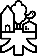 108年度台中樂居金獎評選活動報名表108年度台中樂居金獎評選活動報名表108年度台中樂居金獎評選活動報名表108年度台中樂居金獎評選活動報名表108年度台中樂居金獎評選活動報名表108年度台中樂居金獎評選活動報名表基本資料公寓大廈名稱申請日期基本資料地址統一編號基本資料連絡人使用執照號碼基本資料連絡電話使用執照號碼基本資料管理維護公司名稱屋齡基本資料管理服務人員姓名電話戶數基本資料主任委員
(或管理負責人)電話管理委員會簽章參選類組□小樂新生組【120戶以下並於民國99年(含)以後取得使用執照者】□小樂新生組【120戶以下並於民國99年(含)以後取得使用執照者】□小樂新生組【120戶以下並於民國99年(含)以後取得使用執照者】□小樂新生組【120戶以下並於民國99年(含)以後取得使用執照者】□小樂新生組【120戶以下並於民國99年(含)以後取得使用執照者】□小樂新生組【120戶以下並於民國99年(含)以後取得使用執照者】參選類組□大樂新生組【120戶以上並於民國99年(含)以後取得使用執照者】□大樂新生組【120戶以上並於民國99年(含)以後取得使用執照者】□大樂新生組【120戶以上並於民國99年(含)以後取得使用執照者】□大樂新生組【120戶以上並於民國99年(含)以後取得使用執照者】□大樂新生組【120戶以上並於民國99年(含)以後取得使用執照者】□大樂新生組【120戶以上並於民國99年(含)以後取得使用執照者】參選類組□小樂青壯組【120戶以下並於民國90年至98年間取得使用執照者】□小樂青壯組【120戶以下並於民國90年至98年間取得使用執照者】□小樂青壯組【120戶以下並於民國90年至98年間取得使用執照者】□小樂青壯組【120戶以下並於民國90年至98年間取得使用執照者】□小樂青壯組【120戶以下並於民國90年至98年間取得使用執照者】□小樂青壯組【120戶以下並於民國90年至98年間取得使用執照者】參選類組□大樂青壯組【120戶以上並於民國90年至98年間取得使用執照者】□大樂青壯組【120戶以上並於民國90年至98年間取得使用執照者】□大樂青壯組【120戶以上並於民國90年至98年間取得使用執照者】□大樂青壯組【120戶以上並於民國90年至98年間取得使用執照者】□大樂青壯組【120戶以上並於民國90年至98年間取得使用執照者】□大樂青壯組【120戶以上並於民國90年至98年間取得使用執照者】參選類組□風華永樂組【民國89年12月31日以前取得使用執照者】□風華永樂組【民國89年12月31日以前取得使用執照者】□風華永樂組【民國89年12月31日以前取得使用執照者】□風華永樂組【民國89年12月31日以前取得使用執照者】□風華永樂組【民國89年12月31日以前取得使用執照者】□風華永樂組【民國89年12月31日以前取得使用執照者】社 區 推 薦社區營運促進獎以及管理服務人獎得經社區住戶推薦，始能參加此項評選活動。社區營運促進獎以及管理服務人獎得經社區住戶推薦，始能參加此項評選活動。社區營運促進獎以及管理服務人獎得經社區住戶推薦，始能參加此項評選活動。社區營運促進獎以及管理服務人獎得經社區住戶推薦，始能參加此項評選活動。社區營運促進獎以及管理服務人獎得經社區住戶推薦，始能參加此項評選活動。社區營運促進獎以及管理服務人獎得經社區住戶推薦，始能參加此項評選活動。社 區 推 薦□推薦起造人參與社區營運促進獎之評選活動□推薦起造人參與社區營運促進獎之評選活動□推薦起造人參與社區營運促進獎之評選活動□推薦起造人參與社區營運促進獎之評選活動□推薦起造人參與社區營運促進獎之評選活動□推薦起造人參與社區營運促進獎之評選活動社 區 推 薦□推薦管理維護公司/□推薦管理服務人參與暖心管理服務獎之評選活動(被推薦公司或人員許可證之有效期限僅至評選活動結束前，應於該有效期前補正合格許可證，或於第三階段綜合評選會議前檢附有效期限大評選活動期間之許可證)□推薦管理維護公司/□推薦管理服務人參與暖心管理服務獎之評選活動(被推薦公司或人員許可證之有效期限僅至評選活動結束前，應於該有效期前補正合格許可證，或於第三階段綜合評選會議前檢附有效期限大評選活動期間之許可證)□推薦管理維護公司/□推薦管理服務人參與暖心管理服務獎之評選活動(被推薦公司或人員許可證之有效期限僅至評選活動結束前，應於該有效期前補正合格許可證，或於第三階段綜合評選會議前檢附有效期限大評選活動期間之許可證)□推薦管理維護公司/□推薦管理服務人參與暖心管理服務獎之評選活動(被推薦公司或人員許可證之有效期限僅至評選活動結束前，應於該有效期前補正合格許可證，或於第三階段綜合評選會議前檢附有效期限大評選活動期間之許可證)□推薦管理維護公司/□推薦管理服務人參與暖心管理服務獎之評選活動(被推薦公司或人員許可證之有效期限僅至評選活動結束前，應於該有效期前補正合格許可證，或於第三階段綜合評選會議前檢附有效期限大評選活動期間之許可證)□推薦管理維護公司/□推薦管理服務人參與暖心管理服務獎之評選活動(被推薦公司或人員許可證之有效期限僅至評選活動結束前，應於該有效期前補正合格許可證，或於第三階段綜合評選會議前檢附有效期限大評選活動期間之許可證)如何得知本活動如何得知本活動□宣傳摺頁/海報□宣傳摺頁/海報□本處處網公告□本處處網公告□本處處網公告如何得知本活動如何得知本活動□電視廣告□電視廣告□其他(請填寫)：_______________□其他(請填寫)：_______________□其他(請填寫)：_______________如何得知本活動如何得知本活動□廣播電台□廣播電台□廣播電台□廣播電台□廣播電台如何得知本活動如何得知本活動□管理維護公司/管理服務人轉知□管理維護公司/管理服務人轉知□管理維護公司/管理服務人轉知□管理維護公司/管理服務人轉知□管理維護公司/管理服務人轉知參選應檢附文件參選應檢附文件參選應檢附文件參選應檢附文件參選應檢附文件檢查欄檢查欄參選應檢附文件參選應檢附文件參選應檢附文件參選應檢附文件參選應檢附文件社區勾選機關勾選1.選活動報名表。1.選活動報名表。1.選活動報名表。1.選活動報名表。1.選活動報名表。□有□有　　□無2.評選活動同意書。2.評選活動同意書。2.評選活動同意書。2.評選活動同意書。2.評選活動同意書。□有□有　　□無3.評比項目自評表。3.評比項目自評表。3.評比項目自評表。3.評比項目自評表。3.評比項目自評表。□有□有　　□無4.建築物使用執照影本(不含使用執照名冊)。4.建築物使用執照影本(不含使用執照名冊)。4.建築物使用執照影本(不含使用執照名冊)。4.建築物使用執照影本(不含使用執照名冊)。4.建築物使用執照影本(不含使用執照名冊)。□有□有　　□無5.107年度消防安全設備檢修申報受理單影本。5.107年度消防安全設備檢修申報受理單影本。5.107年度消防安全設備檢修申報受理單影本。5.107年度消防安全設備檢修申報受理單影本。5.107年度消防安全設備檢修申報受理單影本。□有□有　　□無6.公寓大廈管理組織報備證明影本。6.公寓大廈管理組織報備證明影本。6.公寓大廈管理組織報備證明影本。6.公寓大廈管理組織報備證明影本。6.公寓大廈管理組織報備證明影本。□有□有　　□無7.公寓大廈管理維護公司之有效許可證影本(無委任管理維護公司者免附)。7.公寓大廈管理維護公司之有效許可證影本(無委任管理維護公司者免附)。7.公寓大廈管理維護公司之有效許可證影本(無委任管理維護公司者免附)。7.公寓大廈管理維護公司之有效許可證影本(無委任管理維護公司者免附)。7.公寓大廈管理維護公司之有效許可證影本(無委任管理維護公司者免附)。□有□有　　□無8.管理服務人員之公寓大廈管理服務人員有效認可證影本(未委任管理服務人員者免附)。8.管理服務人員之公寓大廈管理服務人員有效認可證影本(未委任管理服務人員者免附)。8.管理服務人員之公寓大廈管理服務人員有效認可證影本(未委任管理服務人員者免附)。8.管理服務人員之公寓大廈管理服務人員有效認可證影本(未委任管理服務人員者免附)。8.管理服務人員之公寓大廈管理服務人員有效認可證影本(未委任管理服務人員者免附)。□有□有　　□無9.社區規約，含重要項目管理辦法，及規約修訂之情形等。9.社區規約，含重要項目管理辦法，及規約修訂之情形等。9.社區規約，含重要項目管理辦法，及規約修訂之情形等。9.社區規約，含重要項目管理辦法，及規約修訂之情形等。9.社區規約，含重要項目管理辦法，及規約修訂之情形等。□有□有　　□無10.現任委員會組織編制及名冊。10.現任委員會組織編制及名冊。10.現任委員會組織編制及名冊。10.現任委員會組織編制及名冊。10.現任委員會組織編制及名冊。□有□有　　□無11. 社區特色說明11. 社區特色說明11. 社區特色說明11. 社區特色說明11. 社區特色說明□有□有　　□無